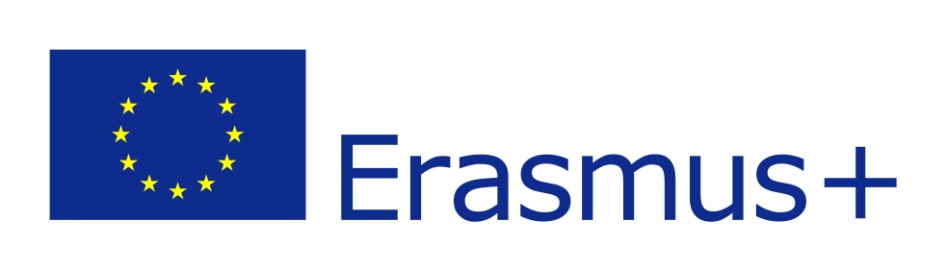 KA 102 – Mobilita učiacich sa a zamestnancov v OVP, program Erasmus+ 2020 „Nové skúsenosti“číslo 2020-1-SK01-KA102-078074Odborná stáž v SOŠ a SOU Kralupy nad Vltavou Termín: 5. – 18. jún 2022Dvojtýždňová odborná stáž v partnerskej škole Střední odborná škola a Střední odborné učiliště, Cesta brigádníků 693,  Kralupy nad Vltavou, Česká republika sa uskutočnila 5. – 18. júna 2022 pod vedením odborného pedagogického dozoru. Zúčastnilo sa jej 6 vybraných žiakov 2. ročníka študijného odboru 2561 M informačné a sieťové technológie. Žiaci boli vybraní podľa nasledovných kritérií: študijný priemer na polroku školského roka 2021/2022, správanie žiaka, prospech z odborných predmetov, aktivita a motivácia žiaka, odporučenie triednym učiteľom.Vybraní účastníci:1. Samuel Vaňo – II. A 2. Matej Horák – II. A3. Áron Kristofori – II. B4. Timothy Redeky – II. A5. Samuel Bučka – II. A6. Michal Petráš – II. CSprevádzajúce osoby: 1. Ing. Eleonora Haragová 2. Ing. Ľubica ValentovičováŽiaci boli na mobilitu pripravovaní na pravidelných stretnutiach s organizátormi stáže. Vyučovanie v partnerskej škole prebiehalo v odborných dielňach školy. Účastníci získali vedomosti, zručnosti a profesionálne kompetencie s ohľadom na potreby zamestnávateľských organizácií v EÚ. Vzdelávacie jednotky, ktoré absolvovali, boli zamerané na nadobudnutie nových odborných kompetencií v oblasti číslicovej techniky – programovanie PLC, elektroniky – návrhu, výroby dosky plošných spojov, osadenia súčiastok a oživenia jednoduchých elektronických obvodov a elektroinštalácie. Hodnotenie a overenie získaných odborných kompetencií: Lektor v prijímajúcej organizácii ohodnotil vedomosti a zručnosti účastníkov po realizácii každej vzdelávacej jednotky v dokumente Monitorovanie a hodnotenie účastníka stáže. Sprevádzajúce osoby navrhli na základe hodnotenia lektora v prijímajúcej organizácii hodnotenie, ktoré zapísali do dokumentu Záznam o uznávaní vzdelávacích výstupov medzinárodných žiackych mobilít. Hodnotenie sa prenieslo a zohľadnilo v predmetoch programovanie a elektronika.Absolvované vzdelávacie jednotky boli žiakom potvrdené v medzinárodnom certifikáte Europass Mobilita a v Certifikáte o absolvovaní odbornej stáže z SOŠ a SOU Kralupy nad Vltavou. Účastníci si zlepšili svoju sociálnu a profesionálnu komunikáciu, ktorá im umožní lepšie naštartovať ich profesionálnu kariéru. Po vyučovaní a počas víkendov boli aktivity zamerané na spoznávanie miestnych a kultúrnych zvykov, športové aktivity (posilňovňa, kúpalisko), návštevu kultúrnych podujatí a spoznávanie histórie a súčasnosti Kralúp nad Vltavou, okolia a Prahy.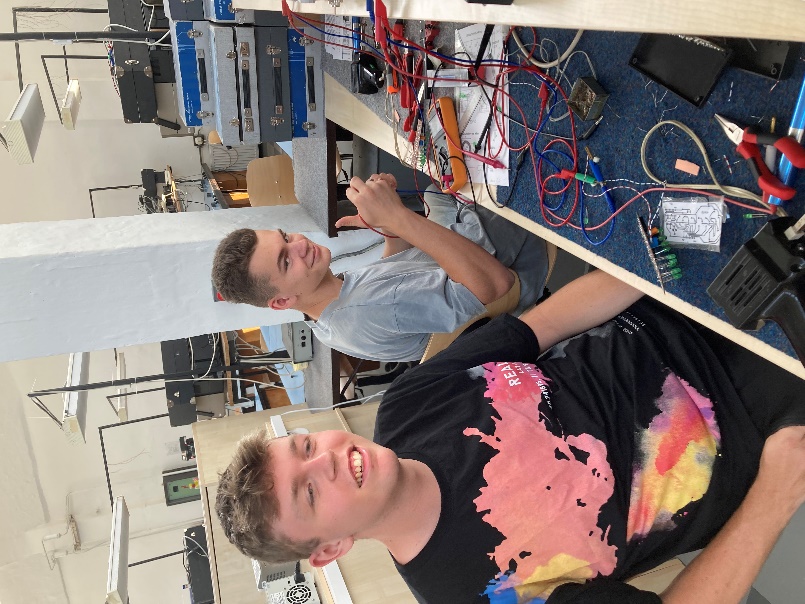 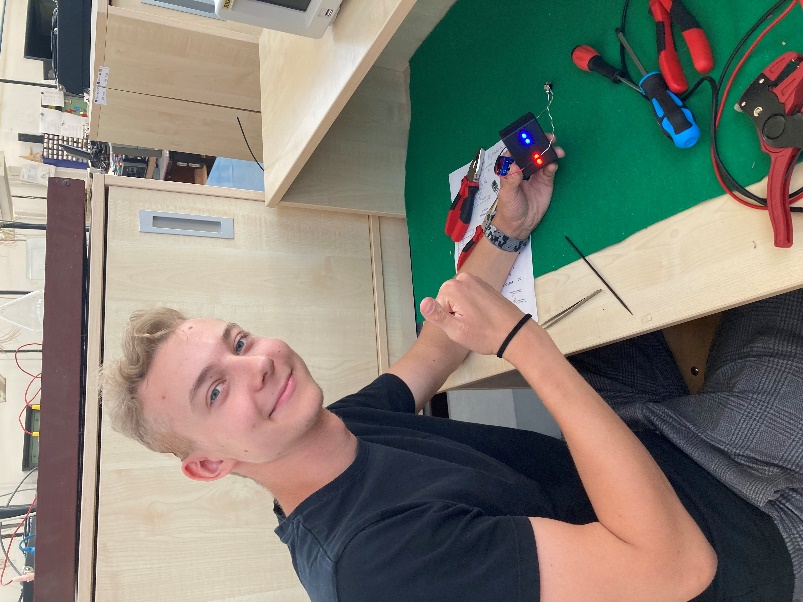 Realizáciou projektu sme dosiahli vytýčené ciele – prostredníctvom pripravených vzdelávacích jednotiek spájať teóriu s praxou, zvýšiť odborné kompetencie účastníkov zahraničnej stáže v oblasti číslicovej techniky a elektroniky a zlepšiť možnosť ich uplatnenia sa v ďalšom štúdiu a praxi.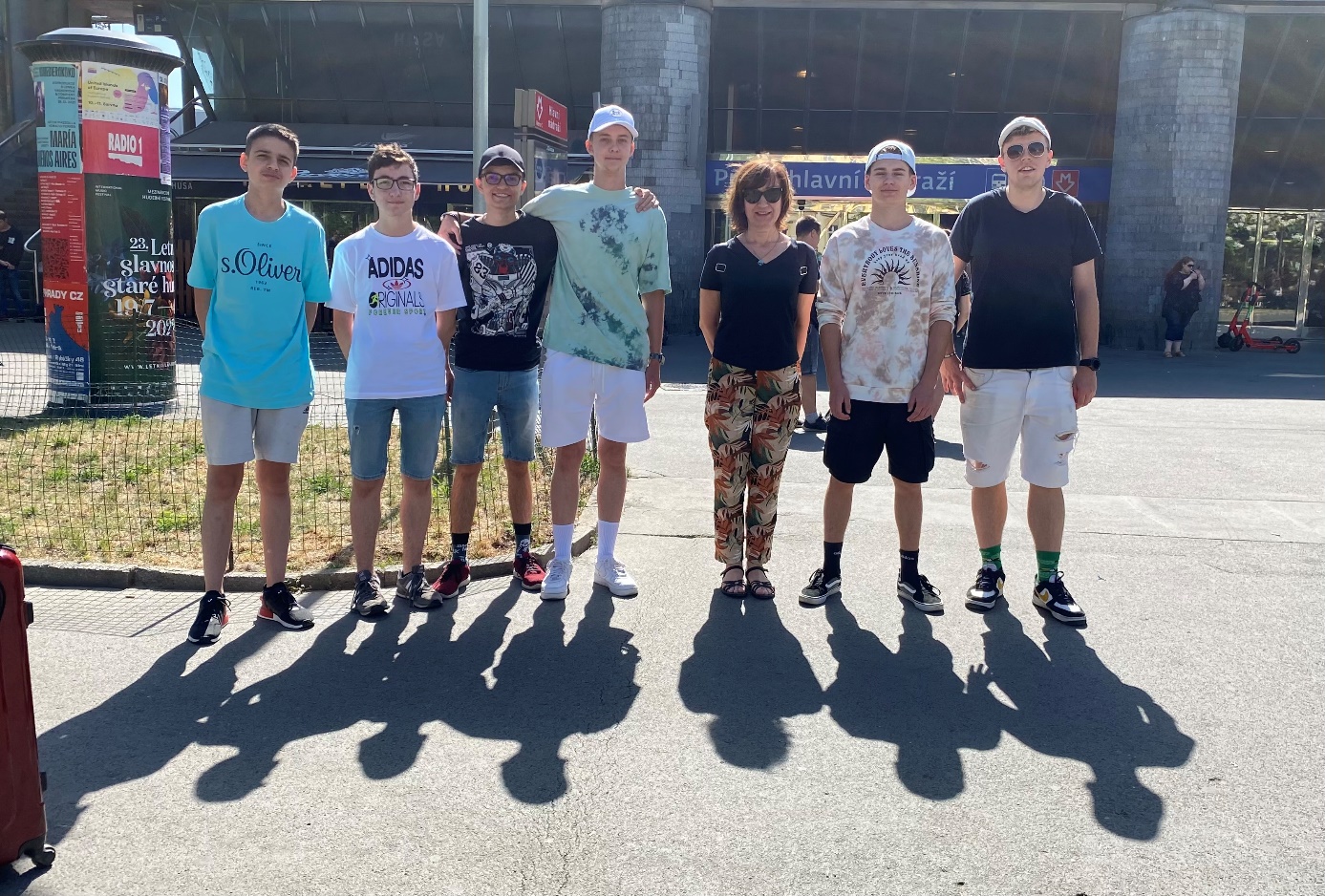 